Curriculum Vitae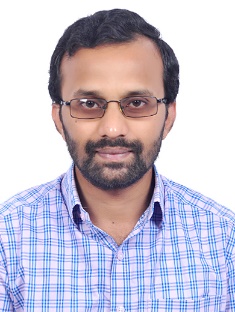 Gowrish Basavarajappa				                            gowrish.biit@gmail.com , gowrish.b@ece.iitr.ac.in  https://www.gowrish.in Mobile : +91 73493 42332Current Profession	Asst. Professor, Electronics and Communication Engineering Department, IIT Roorkee, India	(since September 2021)Education QualificationPh.D. : University of Waterloo, CanadaPh.D. at the University of Waterloo, Canada 2017 – 2021 (7th April 2021 : Ph.D. defense)IDSA – International Doctoral Student Award Thesis: Tunable Bandpass Filters for Communication Systems , Supervisor: Prof. Raafat R. MansourM.Tech : Indian Institute of Technology Delhi, IndiaMaster of Technology (M.Tech) - RFDT (RF Design & Technology) in CARE, 2011 – 2013Grade (CGPA): 9.903 / 10, Project: 60 GHz NRD Guide Transceiver, Supervisors: Prof. Shiban K Koul and Prof. Ananjan BasuB.E : Bangalore Institute of Technology, IndiaBachelor of Engineering (B.E.) in Electronics and Communications Engineering, 2006 – 2010, Grade (Percentage): 84.82%Professional ExperienceScientist (Communication Systems Group) at ISRO (Indian Space Research Organization) Satellite CentreDecember 2014 – May 2017 (2 years, 5 months), Bangalore, IndiaBand-pass filter designed with stringent specifications for Space application – Dielectric Resonator, Waveguide Resonator, Co-axial Cavity Resonator, SIW Resonator : S band (2 GHz) to Ka band (27 GHz)Experienced in filter design, diplexer design, simulation (3D EM : CST / HFSS), realization and testingCharacterization of filters : corona and multi-pactionMono-pulse comparator at S band in RCG (Rectangular Co-axial Guide)  Systems Engineer (Wireless and RF System Design) at Cypress SemiconductorJune 2013 – September 2014 (1 year, 3 months), Bangalore, IndiaDesigned PCB antenna for HID (Human Interface Device) applications like Mouse, Keyboard etcDesigned optimal matching network for BLE (Bluetooth Low Energy) radio at 2.4 GHz Developed collateral : Antenna Design Guide – application noteAwards / Recognition​RIDE Young Scientist Award 2022 – MIT, PuneMember IEEE MTT-5 Filters Technical CommitteeIEEE International Microwave Symposium : Best Advanced Paper 2019, BostonIETE Journal Award 2018 and 2016IEEE International Microwave Symposium : Student Paper Finalist 2018, PhiladelphiaIDSA – International Doctoral Student Award, Uni. of Waterloo Publications & Patent:Text bookCompiled Microwave Oscilloscopes (Chap 8) and Wafer Probing (Chap 9) in the text book titled “An Introduction to Microwave Measurements” by Prof. Ananjan Basu of IIT Delhi, published by CRC Press, Taylor and Francis in 2015.US Patents (Granted)Tunable Bandpass Filter With Constant Absolute Bandwidth Using Single Tuning Element, Gowrish B. and Raafat R. Mansour, Patent application: US 16/228,587; Dec 21, 2017.Tunable Filter With Minimum Variations in Absolute Bandwidth and Insertion Loss Using A Single Tuning Element, Gowrish B. and Raafat R. Mansour, Patent application: US 16/713,198; Dec 21, 2018.Indian Patents (Applied)A Scalable Balun Filter, Gowrish B., Patent Application: 202211022250, April 14, 2022.A Wideband Ferrite Transformer Based Power Divider, Gowrish B., Patent Application: 202211044718, August 4, 2022.Journal Publications : (Total Publications : 32,  where 15 – Journals, 17 – Conferences)G. Basavarajappa and R. R. Mansour, "An Efficient EM-Based Synthesis Technique for Single-Band and Dual-Band Waveguide Filters," in IEEE Transactions on Computer-Aided Design of Integrated Circuits and Systems, vol. 41, no. 6, pp. 1687-1692, June 2022B. Gowrish and R. R. Mansour, "A Tunable Quarter-Wavelength Coaxial Filter With Constant Absolute Bandwidth Using a Single Tuning Element," in IEEE Microwave and Wireless Components Letters, vol. 31, no. 6, pp. 658-661, June 2021B. Gowrish, S. K. Koul and R. R. Mansour, "Transversal Coupled Triple-Mode Spherical Resonator-Based Bandpass Filters," in IEEE Microwave and Wireless Components Letters, vol. 31, no. 4, pp. 369-372, April 2021B. Gowrish and R. R. Mansour, "A Novel Bandwidth Reconfigurable Waveguide Filter for Aerospace Applications," in IEEE Microwave and Wireless Components Letters, vol. 30, no. 6, pp. 577-580, June 2020G. Basavarajappa and R. R. Mansour, "A High- $Q$ Quadruple-Mode Rectangular Waveguide Resonator," in IEEE Microwave and Wireless Components Letters, vol. 29, no. 5, pp. 324-326, May 2019G. Basavarajappa and R. R. Mansour, "Design Methodology of a High-Q Tunable Coaxial Filter and Diplexer," in IEEE Transactions on Microwave Theory and Techniques, vol. 67, no. 12, pp. 5005-5015, Dec. 2019G. Basavarajappa and R. R. Mansour, "Design Methodology of a Tunable Waveguide Filter With a Constant Absolute Bandwidth Using a Single Tuning Element," in IEEE Transactions on Microwave Theory and Techniques, vol. 66, no. 12, pp. 5632-5639, Dec. 2018Gowrish. B., S. Reddy D., A. V. G. Subramanyam, V. S. Kumar and V. V. Srinivasan, "Mono-Pulse Comparator in Rectangular Co-Axial Guide for Satellite Ground Station," in IEEE Microwave and Wireless Components Letters, vol. 26, no. 9, pp. 666-668, Sept. 2016K. Rawat, B. Gowrish, G. Ajmera, A. Basu, S.K. Koul, "Design scheme for broadband Doherty power amplifier using broadband load combiner", Wiley International Journal of RF and Microwave Computer-Aided Engineering, vol. 25, Issue 8, pages 655–674, Oct 2015Gowrish B., Rahul Kumar & Ananjan Basu (2015) Smith Chart-based Design of a Dual Band Real Impedance Matching Network, IETE Journal of Education, 56:2, 43-50Gowrish B. and Ananjan Basu (2017) Analysis and Design of a Dual-Band Stepped Impedance PCB Monopole Antenna, IETE Journal of Education, 58:1, 29-38Gowrish B. & Ananjan Basu (2019) Deriving Poynting Theorem – A Student-Friendly Approach, IETE Journal of Education, 60:2, 91-94B. Gowrish & Shiban K. Koul (2021) Analysis of Transmission Line with Distributed Series Voltage Sources Using Green’s Function, IETE Journal of Education, 62:1, 21-28B. Gowrish & Shiban K. Koul (2021) Designing RF and Microwave Band Pass Filters Using Coupled Resonators, IETE Journal of Education, 62:1, 6-11B. Gowrish & Shiban K. Koul (2022) Broadband Multi-Stub PCB Monopole Antenna, IETE Journal of Education,63:2,5762Conference Publications : (Total Publications : 32,  where 15 – Journals, 17 – Conferences)Gowrish. B and Gajesh Kumar Daga, " A Novel Broadband 3D Pyramidal Antenna for UWB Applications ", accepted in 2022 IEEE MAPCON, Bangalore 2022.Gowrish. B and R. R. Mansour, "Applications of Double Mapping for Design Reutilization," 2022 IEEE/MTT-S International Microwave Symposium (IMS), Denver, CO, USA, 2022.Gowrish. B and R. R. Mansour, " A Tunable Quarter-wavelength Coaxial Filter With Constant Absolute Bandwidth Using a Single Tuning Element," 2021 IEEE/MTT-S International Microwave Symposium (IMS), Atlanta, GA, USA, 2021.Gowrish. B and R. R. Mansour, "A Dual-Mode Frequency Reconfigurable Waveguide Filter with a Constant Frequency Spacing between Transmission Zeros," 2020 IEEE/MTT-S International Microwave Symposium (IMS), Los Angeles, CA, USA, 2020.Gowrish. B. and R. R. Mansour, "A Tunable Coaxial Filter with Minimum Variations in Absolute Bandwidth and Q using a Single Tuning Element," 2019 IEEE MTT-S International Microwave Symposium (IMS), Boston, MA, USA, 2019.Gowrish. B and R. R. Mansour, "A Tunable Waveguide Filter Designed with a Constantan Absolute Bandwidth U sing a Single Tuning Element," 2018 IEEE/MTT-S International Microwave Symposium - IMS, Philadelphia, PA, USA 2018.Gowrish. B, A. B. Kiran and A. Ramaprasad, "Cluster analysis of a decade of Indian space activities based on an ontological framework," 2017 International Conference On Smart Technologies For Smart Nation (SmartTechCon), Bangalore, 2017Gowrish. B and R. Kumar, "Analysis of amplitude and phase imbalances on efficiency of microwave power combiner," 2017 International Conference On Smart Technologies For Smart Nation (SmartTechCon), Bangalore, 2017Gowrish. B, R. Kumar and A. Basu, "Radiation enhancement in PCB plane using novel multi-stub inverted F antenna," 2016 IEEE Annual India Conference (INDICON), Bangalore, 2016D. S. Reddy, Gowrish. B, V. K. Velidi, A. V. G. Subramanyam, V. V. Srinivasan and Y. Mehta, "Virtual negative coupling in folded waveguide cavity filter for space applications," 2015 IEEE MTT-S International Microwave and RF Conference (IMaRC), Hyderabad, 2015Gowrish. B, A. Basu and S. K. Koul, "Novel non radiative dielectric guide frequency tripler at 60 GHz," 2014 IEEE International Microwave and RF Conference (IMaRC), Bangalore, 2014Gowrish. B and A. Basu, "Measurement based chip impedance determination on validation board," TENCON 2014 - 2014 IEEE Region 10 Conference, Bangkok, 2014Gowrish. B and A. Basu, "Casing and hand effect on PCB antenna in 2.4 GHz wireless mouse: A measurement based characterization," Proceedings of 2014 3rd Asia-Pacific Conference on Antennas and Propagation, Harbin, 2014Gowrish. B, D. John, D. Settu, A. Basu and S. K. Koul, "Novel mechanical reconfigurable PCB antenna for 2.4 GHz wireless consumer product: Minimizing time to market," Proceedings of 2014 3rd Asia-Pacific Conference on Antennas and Propagation, Harbin, 2014Gowrish. B, A. Bhat, A. B. Kiran and K. Rawat, "Optimal finite bit Pi representation," 2014 IEEE REGION 10 SYMPOSIUM, Kuala Lumpur, 2014K. Rawat et al., "Design strategy for tri-band Doherty power amplifier," WAMICON 2014, Tampa, FL, 2014Gowrish. B, K. Rawat, A. Basu and S. K. Koul, "Broad-band matching network using band-pass filter with device parasitic absorption," 82nd ARFTG Microwave Measurement Conference, Columbus, OH, 2013SkillsElectro-Magnetics, Microwave Engineering, RF EngineeringRF Filter design using Coupling Matrix , Mux / Diplexer, Antennas,  Passive components,  Signal IntegrityInstruments: Spectrum Analyzer, Vector Network Analyzer, Microwave Oscilloscope, Power MeterCAD tools: CST Microwave Studio, HFSS,  ADS,  MATLABTest ScoresGRE – November 2016, Quantitative Reasoning : 170 / 170 , Verbal Reasoning : 151 / 170, Analytical Writing : 3 / 6TOEFL iBT – March  2017, Reading : 29 / 30 , Listening : 29 / 30, Speaking : 23 / 30, Writing : 27 / 30, Total : 108 / 120 GATE – February 2011: All India rank: 4, Percentile: 99.99 (almost 100), Score/Marks: 1000 (out of 1000), Total Students: 1,37,853CET (Common Entrance Test - Karnataka) – May 2006, Engineering rank: 592 , Medical rank: 81, Total students: 70000+Technical Student Activities:Image Processing Autonomous Robotics – 1st IIT (G) – 2009Autonomous Robotics– 2nd NIT(K) – 2009, 1st BMSCE – 2009,  1st JSSATE – 2009SocietiesIEEE Member (92085897) : Microwave Theory and Techniques Society LanguagesEnglish, Kannada, Hindi, Sanskrit Co-curricular Activities:Travelling to different parts of the world & explore cultural heritage. So far, I have visited following places: Waterloo (Canada), Boston, Philadelphia (USA), Kuala Lumpur (Malaysia), Bangkok & Ayuthaya (Thailand), Leh, Andaman Nicobar Islands and Himalayan Mountains (India).As a person I am confident, sincere & humble, who has a passion for wireless communication and desire for continuous learning 	and self - improvement.